الاحصاء الفلسطيني: إرتفاع الرقم القياسي لكميات الإنتاج الصناعي في فلسطين خلال شهر تموز، 07/2023 سجل الرقم القياسي لكميات الإنتاج الصناعي ارتفاعاً نسبته 2.68% خلال شهر تموز 2023 مقارنة                                                                                                                                                                                                                                                                                                         بشهر حزيران 2023، إذ ارتفع الرقم القياسي لكميات الإنتاج الصناعي إلى 109.24 خلال شهر تموز 2023             مقارنة بـ 106.39 خلال شهر  حزيران  2023 (سنة الأساس 2019 = 100).حركة كميات الإنتاج الصناعي على مستوى الأنشطة الاقتصادية الرئيسيةسجلت أنشطة امدادات الكهرباء والغاز والبخار وتكييف الهواء ارتفاعاً نسبته 10.67% والتي تشكل أهميتها النسبية 7.38% من إجمالي أنشطة الصناعة. وسجلت أنشطة التعدين واستغلال المحاجر ارتفاعاً نسبته 2.30% والتي تشكل أهميتها النسبية 2.89% من إجمالي أنشطة الصناعة.كما سجلت أنشطة الصناعات التحويلية ارتفاعاً نسبته 1.96% خلال شهر تموز 2023 مقارنة بالشهر السابق والتي تشكل أهميتها النسبية 87.89% من إجمالي أنشطة الصناعة.أما على صعيد الأنشطة الفرعية والتي لها تأثير نسبي كبير على مجمل الرقم القياسي، فقد سجلت بعض أنشطة الصناعات التحويلية ارتفاعاً خلال شهر تموز 2023 مقارنة بشهر  حزيران 2023. أهمها صناعة منتجات المعادن اللافلزية الأخرى، وصناعة منتجات المعادن المشكلة عدا الماكنات والمعدات، وصناعة الكيماويات والمنتجات الكيميائية، وصناعة الجلد والمنتجات ذات الصلة، وصناعة الورق ومنتجات الورق، وصناعة المنتجات الغذائية، وصناعة الملابس. من ناحية أخرى سجل الرقم القياسي لكميات الإنتاج الصناعي انخفاضاً في بعض أنشطة الصناعات التحويلية أهمها صناعة المنتجات الصيدلانية الأساسية ومستحضراتها، وصناعة الأثاث، ونشاط الطباعة واستنساخ وسائط الأعلام المسجلة، وصناعة منتجات التبغ. بينما سجلت أنشطة إمدادات المياه وأنشطة الصرف الصحي وإدارة النفايات ومعالجتها انخفاضاً مقداره 0.70% والتي تشكل أهميتها النسبية 1.84% من إجمالي أنشطة الصناعة.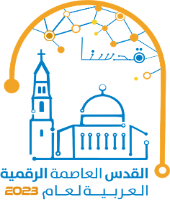 